St Joseph Hessen Cassel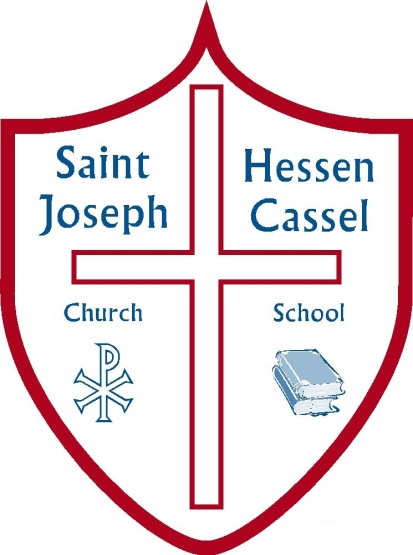 Financial Aid NightThursday, January 11th @ 6:30 pm                 8th Grade ClassroomLearn information about Indiana School Choice, Scholarship Grant Organization (SGO), Tuition Assistance, FACTS Grant and Aid Application and FACTS Tuition Management.  You may be surprised by what you learn!